№Отчет о проведенных антинаркотических мероприятиях, организованных в Хоперском сельском поселении Тихорецкого района за декабрь 2022 года Отчет о проведенных антинаркотических мероприятиях, организованных в Хоперском сельском поселении Тихорецкого района за декабрь 2022 года Отчет о проведенных антинаркотических мероприятиях, организованных в Хоперском сельском поселении Тихорецкого района за декабрь 2022 года Отчет о проведенных антинаркотических мероприятиях, организованных в Хоперском сельском поселении Тихорецкого района за декабрь 2022 года Отчет о проведенных антинаркотических мероприятиях, организованных в Хоперском сельском поселении Тихорецкого района за декабрь 2022 года Краткая характеристика проведенного мероприятия, оценка качества№Наименование антинаркотического мероприятия, охват участниковПрименение средств технического обучения (презентация, видеороликов, интернет - ресурс)ФИО специалистов (должность) принявшего участие  в проведении мероприятия Дата, время и место проведённого мероприятияФИО ответственного лица, контактный телефонКраткая характеристика проведенного мероприятия, оценка качества1.«Наш мир без вредных привычек»-познавательная программа.Количество участников-9 человекВозрастная категория 14 +-- 02.12.202215:30МКУК «СДК Хоперского СП ТР» Ст. Хоперская, ул. Школьная, д.3ДиректорЛюбовь Васильевна Мишенчук92-1-91  2 декабря в фойе Дома культуры прошла познавательная программа "Наш мир без вредных привычек" для молодежи  поселения.   Цель мероприятия:  формировать у молодежи ответственность за свое здоровье.    Ведущая рассказала о необходимости  выработать негативное отношение к вредным привычкам;  побуждать к формированию у себя хороших привычек; помочь объективно взглянуть на свои привычки;  продолжить развитие коммуникативных качеств,  контролировать свои поступки.     Ребята активно принимали участие в данном мероприятии, которое помогло им осознать важность правильных привычек в современной жизни.   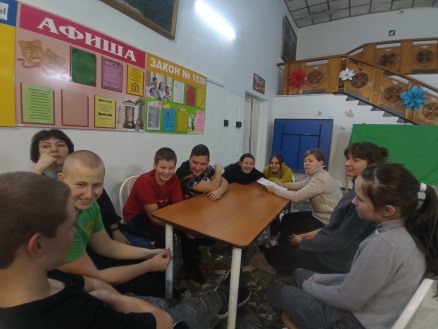 2.«Здоровая молодежь – будущее России» - обзор книг и журналов о ЗОЖколичество участников-10 человек08.12.2022 13.00МКУК «Сельская библиотека» Хоперского сельского поселения Тихорецкого района Ст. Хоперская,ул. Советская, д. 2ДиректорОтрышко Элеонора Николаевна92-145«Здоровая молодежь – будущее России» - обзор книг и журналов о ЗОЖ3.«Будущее в твоих руках»- акция,раздача информационного материалаКоличество участников-15 человекВозрастная категория 14 +Памятки-14.12.202214:00МКУК «СДК Хоперского СП ТР»Ст. Хоперская, ул. Школьная, д.3 Директор МишенчукЛюбовь Васильевна 92-1-9114 декабря в 14:00 на территории Хоперского сельского поселения состоялась акция с раздачей памяток среди молодежи «Будущее в твоих руках».Цель акции - донести до детей, что решения, принятые в юном возрасте, очень важны для всей последующей жизни! Привлечь как можно больше подростков к здоровому образу жизни! Проблема здоровья и формирования здорового образа жизни среди молодежи является не просто чрезвычайно важной, но и одной из ключевых для всей нашей страны. 